CARTA DE ORIGINALIDAD Y CONTRIBUCIÓN DE AUTORESSantiago de Cuba, 22 de julio de 2023 A: Consejo de redacción de la revista Cooperativismo y Desarrollo.Nos permitimos presentar para proceso editorial con fines de publicación el artículo EL DESAFÍO DE LA EQUIDAD DE GÉNERO EN COOPERATIVAS CAFETALERAS y declaramos:Que es inédito.Que cada una de las personas que en el mismo constan como autora o autor ha contribuido directamente al contenido intelectual del trabajo, aprueba los contenidos del manuscrito que se somete a proceso editorial y da su conformidad para que su nombre figure en la autoría del mismo.Que este artículo no ha sido publicado previamente, no se encuentra en proceso de revisión en otra revista, ni figura en otro trabajo aceptado para publicación por otra editorial..                       Autor 1                                                                                  Autor 2MSc. Mindra Arévalo Zurita                                     Dr. Elpidio Expósito García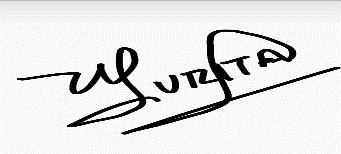 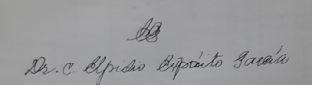                      Autor 3                                                                                Autor 4MSc. Fredy Manuel García Arroyo                            MSc. Marino Pineda Vila  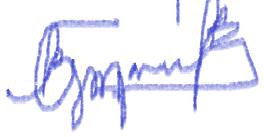 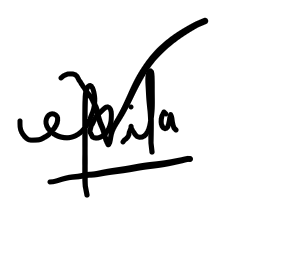  AutoríaTodos los autores, contribuyeron sustancialmente en los siguientes aspectos o categorías dentro de la investigación:Concepción y diseño del estudioRecogida, análisis e interpretación de datosElaboración del borrador (primera versión)Revisión crítica del artículo con aportes importantes a su contenido intelectualAprobación de la versión final a ser publicadaTodos los autores son responsables de la integridad y calidad del artículo enviado y eventualmente publicado. Declaración de la contribución de los autoresMSc. Mindra Arévalo Zurita,  MSc. Fredy Manuel García Arroyo, MSc. Marino Pineda Vila  diseñaron el estudio, estuvieron implicados en la recogida, el análisis e interpretación de los datos y elaboraron el borrador.Dr. Elpidio Expósito García, generó el asesoramiento metodológico del estudio y la propuesta de elaboración del informe.Todos los autores revisaron la redacción del manuscrito y aprueban la versión finalmente remitida.CERTIFICADA POR: MSC. Mindra Arévalo Zurita. Autora Principal.